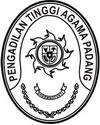 KEPUTUSAN KUASA PENGGUNA BARANG PENGADILAN TINGGI AGAMA PADANGNOMOR: 3442/SEK.PTA.W3-A/PL1.2/XII/2023TENTANGPENUNJUKAN PEMEGANG DAN PENANGGUNG JAWAB BARANG MILIK NEGARA BERUPA LAPTOPPENGADILAN TINGGI AGAMA PADANGKUASA PENGGUNA BARANG PENGADILAN TINGGI AGAMA PADANGDitetapkan di      	:    PadangPada Tanggal	:    28 Desember 2023KUASA PENGGUNA BARANGPENGADILAN TINGGI AGAMA PADANGISMAIL, S.H.I.,M.A. NIP. 197908202003121004Tembusan:Kepala Badan Urusan Administrasi Mahkamah Agung RI;Dirjen Badan Peradilan Agama Mahkamah Agung RI;Kepala Badan Pengawas  Mahkamah Agung RI;Ketua Pengadilan Tinggi Agama Padang (sebagai laporan);LAMPIRAN :	Keputusan Kuasa Pengguna Barang								Pengadilan Tinggi Agama Padang				                                                      Nomor : 3442/SEK.PTA.W3-A/PL1.2/XII/2023								Tanggal : 28 Desember 2023								Tentang Penunjukan Pemegang dan Penanggung Jawab								Barang Milik Negara berupa Laptop Pengadilan Tinggi Agama PadangKUASA PENGGUNA BARANGPENGADILAN TINGGI AGAMA PADANGISMAIL, S.H.I.,M.A. NIP. 197908202003121004Menimbang:bahwa untuk kelancaran tugas kedinasan dan tanggung jawab pemakaian Barang Milik Negara berupa laptop pada Pengadilan Tinggi Agama Padang dipandang perlu ditetapkan pemegang dan penanggung jawabnya;bahwa nama-nama yang tersebut dalam daftar terlampir karena tugas dan jabatannya dipandang patut dan dapat ditetapkan sebagai pengguna dan penanggungjawab BMN berupa Laptop Pengadilan Tinggi Agama Padang;Mengingat:Peraturan Pemerintah RI Nomor 27 Tahun 2014 tentang Tata Cara Pengelolaan Barang Milik Negara/Daerah;PMK Nomor 96/PMK.06/2007 tentang Tata Cara Pelaksanaan Penggunaan, Pemanfaatan, Penghapusan dan Pemindahtanganan Barang Milik Negara;Peraturan Mahkamah Agung RI nomor 3 Tahun 2013 tentang Penyelesaian Kerugian Negara di Lingkungan Mahkamah Agung RI dan Badan Peradilan yang berada di BawahnyaM E M U T U S K A NM E M U T U S K A NM E M U T U S K A NMenetapkan:KEPUTUSAN KUASA PENGGUNA BARANG PENGADILAN TINGGI AGAMA PADANG TENTANG PENUNJUKAN PEMEGANG DAN PENANGGUNG JAWAB BARANG MILIK NEGARA BERUPA LAPTOP PADA PENGADILAN TINGGI AGAMA PADANGPERTAMAMencabut surat keputusan Kuasa Pengguna Barang Pengadilan Tinggi Agama Padang nomor 3248/SEK.PTA.W3-A/PL1.2/XII/2023  tanggal 01 Desember 2023KEDUAMenunjuk nama-nama pejabat dan pegawai pada daftar terlampir sebagai pemegang dan penanggung jawab Barang Milik Negara berupa laptop;KETIGA:Pejabat / pegawai yang ditunjuk pada daftar terlampir bertanggungjawab atas penggunaan, pemeliharaan dan pengamanan barang yang diterimanya dengan ketentuan tidak boleh memindahtangankan Barang Milik Negara berupa tersebut kepada orang lain tanpa penunjukan/persetujuan Kuasa Pengguna Barang;KEEMPAT:Surat Penunjukan dan Penanggung Jawab ini mulai berlaku sejak tanggal penyerahan barang;NoMerk/Tipe LaptopNUPTahunPenanggung JawabNIPJabatan1HP PAVILION X360532019Jelsita Novi, S.H.199711152022032010Analis Perkara Peradilan2HP 240 G7522019Dra. Hj. Rosliani, S.H., M.A.196310081989032003Wakil Ketua3HP 240 G7512019H. Masdi, S.H.196806221990031004Panitera Muda Hukum4HP 14 S502019Elsa Rusdiana, S.E.198701252011012017Analis Pengelolaan Keuangan APBN5Fujitsu Lifebook E448472018Drs. Syafruddin196210141994031001Panitera6Fujitsu Lifebook E448462018Drs. Najamuddin, S.H., M.H.196301161991031003Hakim Tinggi7Fujitsu Lifebook E448452018Drs. Nurhafizal, S.H., M.H.196408261992031003Hakim Tinggi8Fujitsu Lifebook E448442018Drs. H. Syafri Amrul, M.H.I195804101987031006Hakim  Tinggi9Fujitsu Lifebook E448432018Nora Oktavia, S.H.197210101999032009Panitera Pengganti10Fujitsu Lifebook E448422018Fitria Irma Ramadhani, A.Md.A.B199801092022032012Pengelola Perkara11Fujitsu Lifebook E448402018Fitrya Rafani, A.Md.198905022015032002Bendahara Tingkat Banding/Eselon I12Fujitsu Lifebook E448392018Yova Nelindy, A.Md.199305242019032009Pengelola Barang Milik Negara13Fujitsu Lifebook E448382018Drs. Bahrul Amzah, M.H.	195810201989031003Hakim Tinggi14Dell Inspiron372017Efri Sukma198402152006041004Bendahara  Penerima15Fujitsu Lifebook E546352016Aidil Akbar,S.E. 198708082006041001Pengelola Pengadaan Barang dan Jasa16Asus X 200 MA322015Rinaldi Orlando, A.Md.A.B.199902122022031007Ajudan17Asus X 200 MA312015Damris, S.H.196410141994031003Panitera Muda Banding18AXIOO542022Ismail, S.H.I., M.A.197908202003121004   Plt Sekretaris19AXIOO552022Mukhlis, S.H.197302242003121002Kepala Bagian Umum dan Keuangan20AXIOO562022Ismail, S.H.I., M.A.197908202003121004Kepala Bagian Perencanaan dan Kepegawaian21AXIOO572022Millia Sufia, S.E.,S.H.,M.M.198410142009042002Kepala Subbagian Keuangan dan Pelaporan22AXIOO582022Elvi Yunita, S.H.198206162005022001Kepala Subbagian Rencana Program dan Anggaran23AXIOO592022Nurasiyah Handayani Rangkuti, S.H.198102212011012007Kepala Sub Bagian Tata Usaha Dan Rumah Tangga24AXIOO602022Rifka Hidayat, S.H.198503212006041004Kepala Subbagian Kepegawaian dan Teknologi Informasi